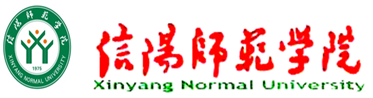 本科课程教学大纲ⅩⅩⅩⅩ学院编印二O一九年九月《××××》课程教学大纲（三号黑体不加黑）一、课程信息（一级标题：小四黑体不加黑，下同）（正文：小四仿宋-GB2312， 1.5倍行距）课程名称：××××××× （中文）      ××××××× （英文）课程代码：×××××××课程类别：通识教育课程（或学科专业课程、教师教育课程）/必修课（或选修课）适用专业：××××专业课程学时：××学时课程学分：××学分修读学期：第×学期先修课程：××××××课内实验（实践）：×个实验（实践）项目共××学时（凡是课程内有实验（实践）的填写此项）二、课程目标（一）具体目标（二级标题：小四仿宋-GB2312加黑，下同）通过本课程的学习，使学生达到以下目标：（通过本课程学习，学生在知识、能力、素质等方面所要达到的预期结果。）示例：某师范大学《生物学教学论》课程目标     1. 理解生物学教学论的有关理论，包括对教育学、学习心理学等基本理论的理解与应用、对科学本质的理解及科学教育理论的应用。【支撑毕业要求×】     2. 理解初中及高中阶段的生物学国家课程标准并用以指导教学，认识中学生物学课程教学工作及中学生物学教师的岗位要求。【支撑毕业要求×、×】     ……（二）课程目标与毕业要求的对应关系表1 课程目标与毕业要求的对应关系（示例）（表头小四楷体-GB2312加黑；表内小五楷体，单倍行距，下同。）（通识教育课程、教师教育课程和交叉课程只需列举课程目标即可。）三、课程内容（一）课程内容与课程目标的关系表2 课程内容与课程目标的关系（示例）（二）具体内容第×章  ××××××（只写到章）【学习目标】（示例）1.了解《中学生物学教学论》课程的内容和要求。2.掌握中学生物学教学论学习特点、方法和专业发展的途径；能够通过图书馆或网络检索查询生物学教育的期刊。3.理解中学生物学教师的任务与岗位要求，生物学教师应该具备的专业知识和技能。【学习内容】（列举本章主要学习内容）1. ×××××2. ×××××……【学习重点】（列举本章学习重点）1. ×××××2. ×××××……【学习难点】（列举本章学习难点）1. ×××××2. ×××××……（有课内实验（践）的课程，在最后一章的内容之末，填写下表）表3 课内实验（践）项目与学时分配（实验类型指演示性、验证性、综合性或设计性实验等。）四、教学方法（说明本课程的主要教学方式方法，如讲授法、专题研讨、案例教学、实验、实地调研等。）五、课程考核（说明本课程的考核方式，如：课堂表现、平时作业、阶段性测试、调研报告、课程论文、课堂考勤、期末考试等。）总成绩（100%）=考核方式1成绩（a%）+ 考核方式2成绩（b%）+ ……（有合理的、多维度的过程性考核方式；考核内容覆盖课程目标、考核结果能合理反映课程目标的达成度；考核权重与教学内容相匹配。各考核环节必须有明确的成绩评定标准；如果课程论文或作品设计是课程考核的唯一方式，也必须明确课程论文或作品设计的内容与课程目标的达成度，明确评分依据。）（考核方式应具体化；各考核方式的权重之和应为 100%；如果考核方式包含期末考试，则权重应不低于50%。）六、课程评价课程评价主要是本门课程的课程目标达成度评价。课程目标达成度评价主要采用定量评价与定性评价相结合的方法，具体包括：课程调查问卷、访谈、课程考核成绩分析法等。七、课程资源（一）建议选用教材编写者.教材名称（第×版）.出版地：出版社，出版年.（二）主要参考书目[1] 编著者. 参考书名称（第×版）.出版地：出版社，出版年.……（三）其它课程资源（推荐的相关教学网站、教学平台、网络课程和专业文献网站等。）执笔人：                  参与人：                  课程负责人：                  审核人（系/教研室主任）：                  审定人（主管教学副院长/副主任）：                         2019 年   月课程目标支撑的毕业要求支撑的毕业要求指标点课程目标13.学科素养 3-1 掌握教育学、生物学、生态学及实验技术等相关基础知识与专业知识，具备进行日常教学、竞赛组织、以及科学研究的知识与技能。课程目标13.学科素养 3-2 掌握情境学习、探究学习、问题解决学习等多种教学策略，能够以学生为中心，系统开展教学。课程目标13.学科素养 3-3 能够通过文献查阅与交流学习，不断了解生物学教学领域的理论前沿、最新动态与前景需求，并依此不断改进完善教学。课程目标23.学科素养 4.教学能力 3-1 掌握教育学、生物学、生态学及实验技术等相关基础知识与专业知识，具备进行日常教学、竞赛组织、以及科学研究的知识与技能。课程目标23.学科素养 4.教学能力 3-2 掌握情境学习、探究学习、问题解决学习等多种教学策略，能够以学生为中心，系统开展教学。课程目标23.学科素养 4.教学能力 4-1 理解学生身心发展规律与生物学科认知特点，能够理解生物学课程标准与内涵，并依此组织教学。………………课程内容教学方法支撑的课程目标学时安排绪论讲授法课程目标12第一章 xxxxxx讲授法、专题研讨课程目标2、33第二章 xxxxxx讲授法、案例教学课程目标26……………………实验一 xxxxxxx小组实验课程目标33实验二 xxxxxxx实地调研课程目标44……………………合计合计合计××学时序号实验（践）项目名称实验（践）内容学时实验类型每组人数必开/选开12…